 (PAPEL TIMBRADO da escola )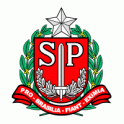 Campinas, ___________________________________Oficio nº____________Assunto: Encaminhamento Documentação do aluno (a) para contratação de Cuidador no ano de 2016.Segue em anexo documentação: questionário individual; laudo médico (CID); autorização do responsável pelo (a) Aluno (a)___________________________RA_____regularmente matriculado nesta Unidade Escolar________________,no ano _____,período_____________.O (a) Aluno (a) tem diagnostico de _________________________________e se faz necessário a contratação de Cuidador.Importante deverá conter RA correto e CID, Um ofício para cada aluno (a) AtenciosamenteAssinatura do Diretor